Practice Workbooks - Achievement First Elementary Math – Grade KPractice Workbook A K.CC.A.3 (to 10) – Write numbers from 0 to 20.  Represent a number of objects with a written numeral 0-20 (with 0 representing a count of no objects).Fill in the missing number.Fill in the missing number.Fill in the missing number.Fill in the missing numbers.Fill in the missing numbers.Write the numbers from 1 to 10.Write the numbers from 1 to 10.K.CC.B.5 (to 10) – Count to answer “How many?” questions about as many as 20 things arranged in a line, a rectangular array, or a circle, or as many as 10 things in a scattered configuration; given a number 1-20, count out that many objects.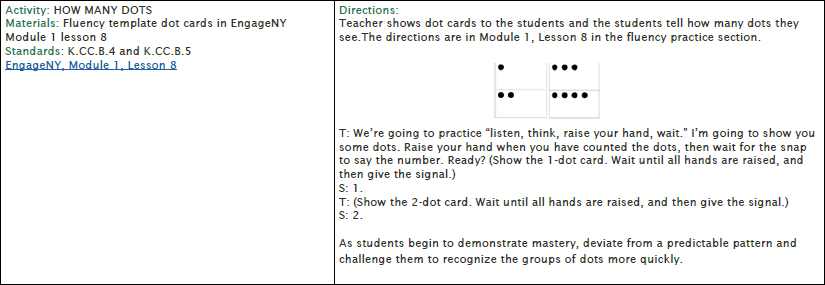 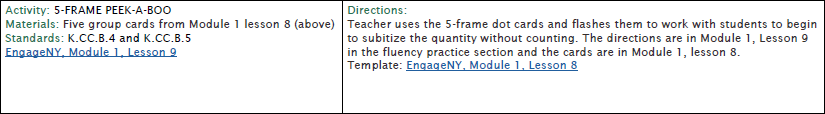 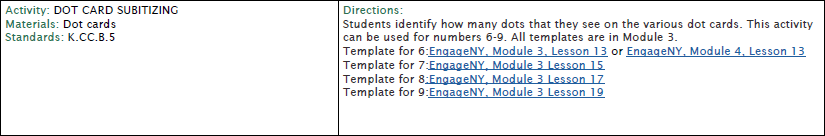 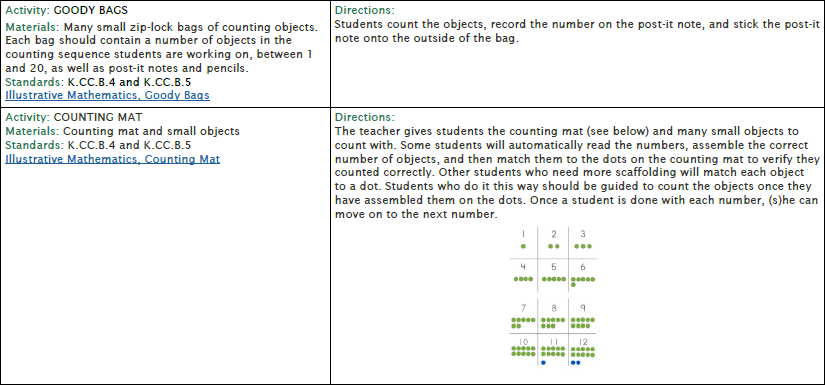 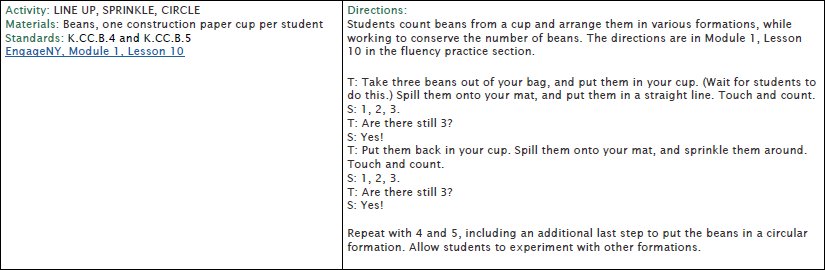 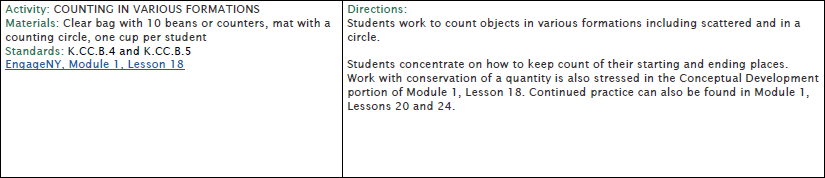 How many?How many?K.CC.B.4c – Understand that each successive number name refers to a quantity that is one larger.1. Write the number that is one more.2.  Write the number that is one more.K.MD.B.3 – Classify objects into given categories based on their attributes; count the numbers of objects in each category and sort the categories by the count.Color each group of 3.How many            ?        _________________How many            ?        _________________Practice Workbook B K.G.A.1 (position words) – Describe objects in the environment using names of shapes, and describe the relative positions of these objects using terms such as above, below, beside, in front of, behind, and next to.Look at the Ninja Turtle. Draw a circle above the Ninja Turtle. Draw a triangle below the Ninja Turtle. Draw a rectangle beside the Ninja Turtle.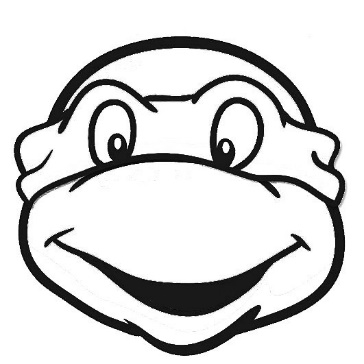 Look at the star. Draw a circle below the star. Draw a triangle above the star. Draw a rectangle next to the star.Look at the star. Circle the shape above the star.Look at the star. Circle the shape below the star.Look at the star. Circle the shape next to the star.K.G.A.2 – Correctly name shapes regardless of their orientations or overall size.1. X all of the squares.X all of the triangles.X all of the circles.X all of the rectangles.Practice Workbook C K.CC.A.3 (to 20) - Write numbers from 0 to 20.  Represent a number of objects with a written numeral 0-20 (with 0 representing a count of no objects).Fill in the missing number.Fill in the missing number.Fill in the missing number.Fill in the missing numbers.Fill in the missing numbers.Fill in the missing number.Fill in the missing number.Fill in the missing number.Fill in the missing numbers.Fill in the missing numbers.Write the numbers from 1 to 20.Write the numbers from 1 to 20.Write the numbers from 1 to 20.K.CC.B.5 (to 20)– Count to answer “How many?” questions about as many as 20 things arranged in a line, a rectangular array, or a circle, or as many as 10 things in a scattered configuration; given a number 1-20, count out that many objects.1. Write how many.2. Write how many.3. Write how many.4. Write how many.Practice Workbook D K.CC.C.7– Compare two numbers between 1 and 10 presented with written numerals.Guess the Marbles in the Bag from Illustrative Mathematics.1. Sandra was playing cards. She flipped a 3 and a 6. Which number is greater? Circle the number that is greater.2.  Circle the number that is less than 7.97683. Circle ALL of the numbers that are greater than 6.57494. Michael was playing cards. He flipped an 8 and a 6. Which number is less? Circle the number that is less.5.  Circle the number that is more than 7.97656. Circle ALL of the numbers that are less than 6.5749Circle the number that is greater.Circle the number that is less.9. Circle the number that is greater.10. Circle the number that is less.Practice Workbook E K.CC.A.1 - Count to 100 by ones and by tens.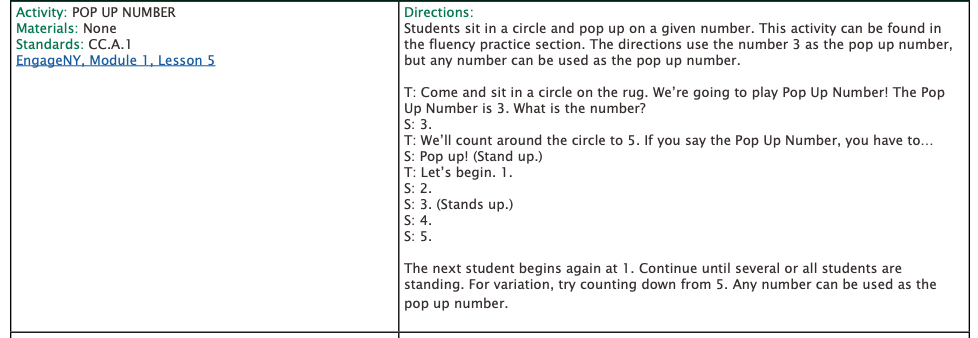 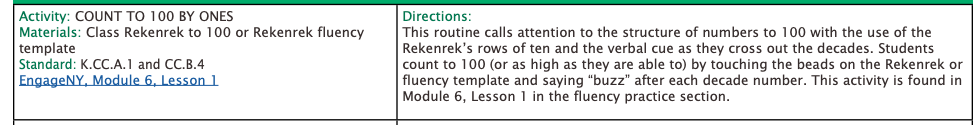 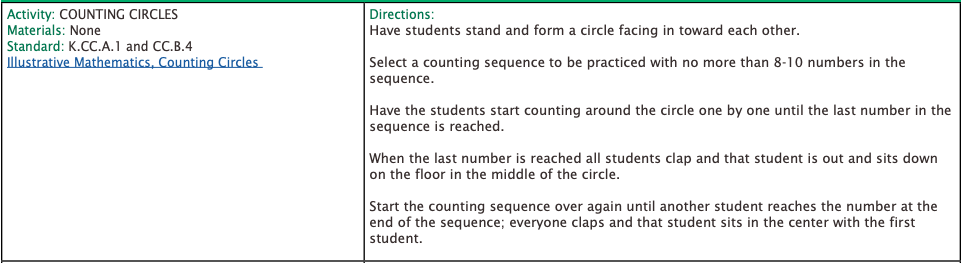 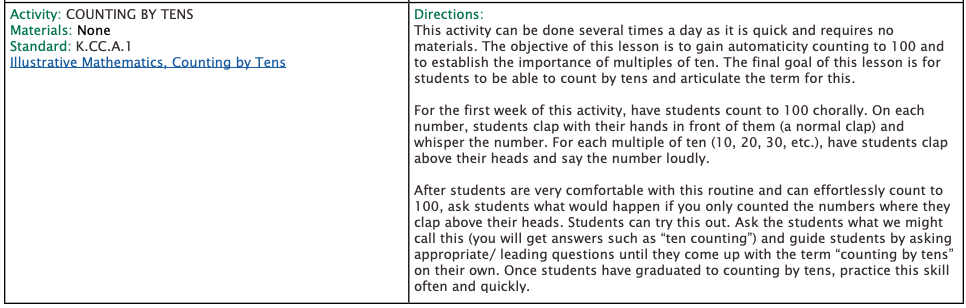 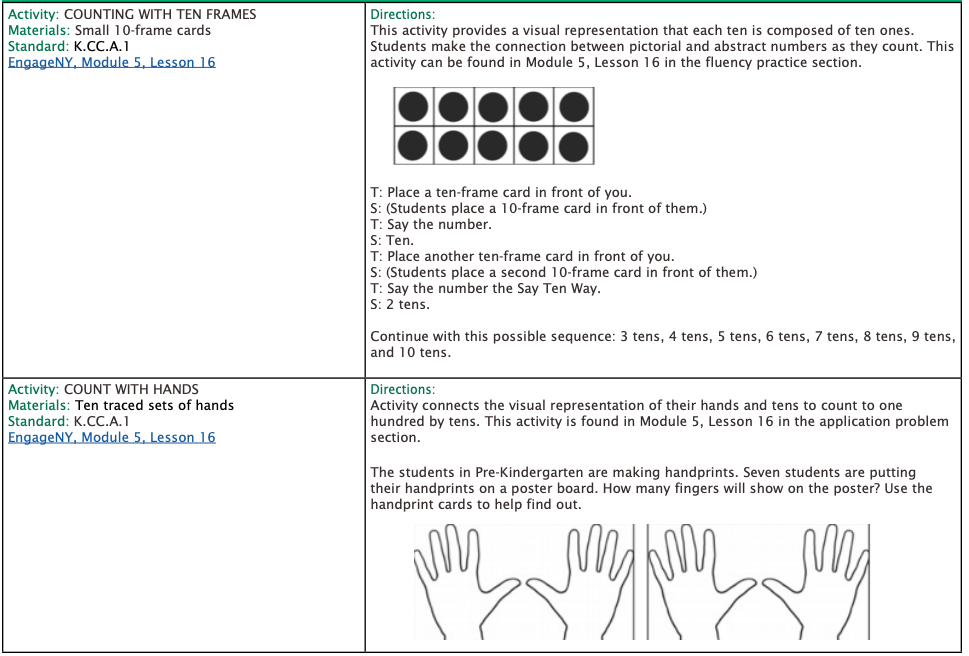 K.CC.A.2 - Count forward beginning from a given number within the known sequence (instead of having to begin at 1).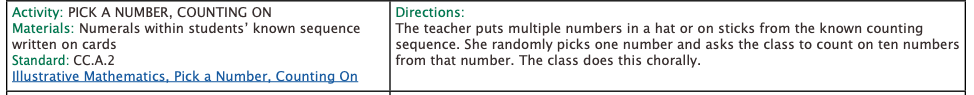 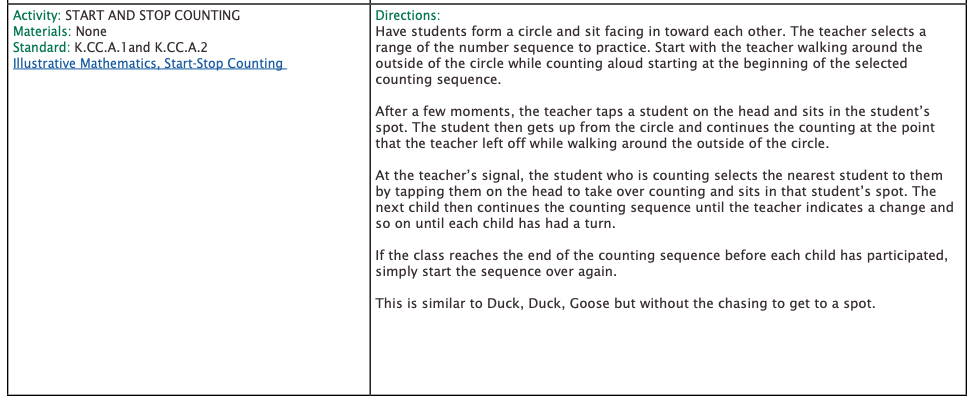 K.OA.A.5 – Fluently add and subtract within 5.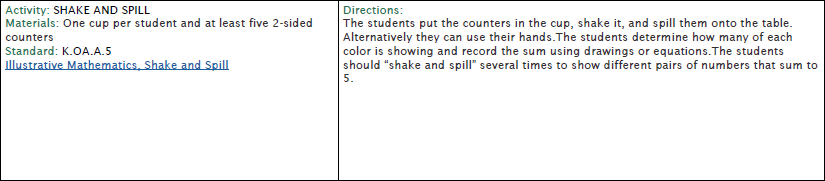 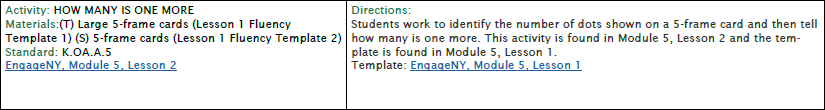 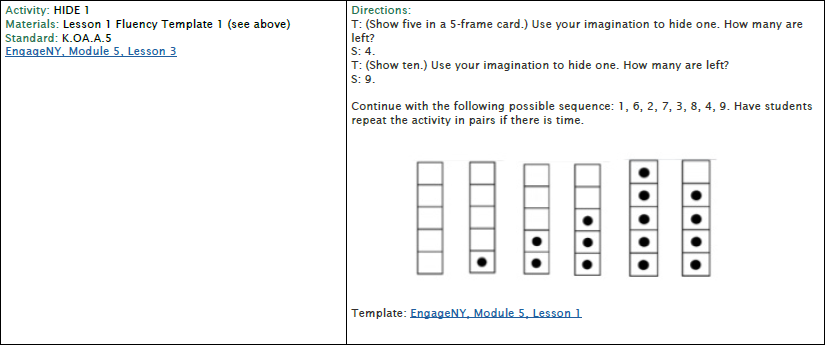 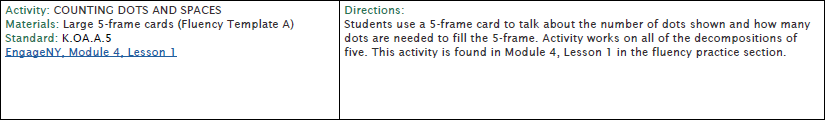 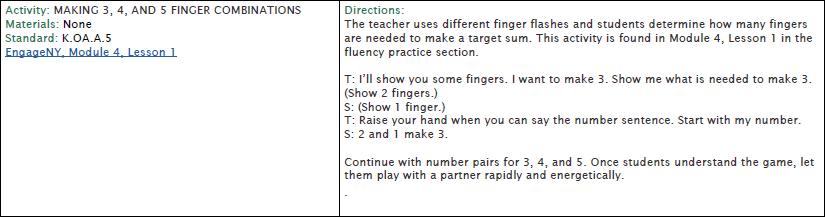 Practice Workbook F K.OA.A.2 – Solve addition and subtraction word problems, and add and subtract within 10, e.g., by using objects or drawings to represent the problem.Draw a picture to help you solve.Draw a picture to help you solve.K.OA.A.3 – Decompose numbers less than or equal to 10 into pairs in more than one way, e.g., by using objects or drawings, and record each decomposition by a drawing or equation (e.g., 5 = 2 + 3 and 5 = 4 + 1).Pick Two from Illustrative MathematicsMake 9 from Illustrative Mathematics1. Circle all of the ways to make 10.10 = 7 – 310 = 2 + 810 = 4 + 61 + 0 = 102. Circle all of the ways to make a total of 6.6 = 5 + 16 + 1 = 63 + 3 = 66 = 2 + 43.  Circle all of the ways to make 8.= 6 – 28 = 0 + 88 = 5 – 38 = 1 + 74. Draw a picture to show 2 ways the make each number.6,. Write equations to show all of the ways to make each number.K.OA.A.4– For any number 1 to 9, find the number that makes 10 when added to the given number, e.g., by using objects or drawings, and record the answer with a drawing or equation.1. Draw circles or write numbers to make the equation true.2. Draw circles or write numbers to make the equation true.3. Draw circles and write a number to show how many more are needed to make 10.4. Write numbers to make the equations true.5. Write numbers to make the equations true.
6. Fill in the blanks to make the equations true.  Use pictures or objects to help you.K.CC.A.3 (to 20) - Write numbers from 0 to 20.  Represent a number of objects with a written numeral 0-20 (with 0 representing a count of no objects).Fill in the missing number.Fill in the missing number.Fill in the missing number.Fill in the missing numbers.Fill in the missing numbers.Fill in the missing number.Fill in the missing number.Fill in the missing number.Fill in the missing numbers.Fill in the missing numbers.Write the numbers from 1 to 20.K.CC.B.5– Count to answer “How many?” questions about as many as 20 things arranged in a line, a rectangular array, or a circle, or as many as 10 things in a scattered configuration; given a number 1-20, count out that many objects.1. Write how many.2. Write how many.3. Write how many.4. Write how many.Practice Workbook G
K.NBT.A.1 –Compose and decompose number s from 11 to 19 into ten ones and some further ones, e.g., by using objects or drawings, and record each composition or decomposition by a drawing or equation (such as 18=1-+8); understand that these numbers are composed of ten ones and one, two, three, four, five, six, seven, eight , or nine ones. What Makes a Teen Number? from Illustrative Mathematics1. What number is represented in each line below?2. Write an equation to show each amount below.3. Complete the tens frames to match the equation.4. Write an equation to show each amount below.5. Draw a picture to show each number as ten ones and some more ones.6. Draw a picture to show 18 as a ten ones and some more ones. Write a number sentence to match.7. Draw a picture to show 13 as ten ones and some more ones. Write a number sentence to match.8. Draw a picture to show 19 as ten ones and some more ones. Write a number sentence to match.9. Draw a picture to show 17 as ten ones and some more ones. Write a number sentence to match.10. Draw a picture to show 11 as ten ones and some more ones. Write a number sentence to match.11. Draw a picture to show 12 as ten ones and some more ones. Write a number sentence to match.12. Draw a picture to show 18 as ten ones and some more ones. Write a number sentence to match.13. Draw a picture to show 13 as ten ones and some more ones. Write a number sentence to match.14. Draw a picture to show 19 as ten ones and some more ones. Write a number sentence to match.15. Draw a picture to show 17 as ten ones and some more ones. Write a number sentence to match.16. Draw a picture to show 11 as ten ones and some more ones. Write a number sentence to match.16. Draw a picture to show 12 as ten ones and some more ones. Write a number sentence to match.12346124565679101212351. How many?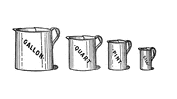 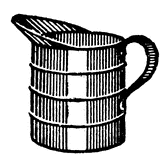 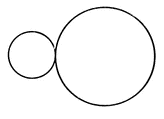 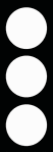 2. How many?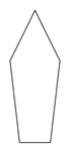 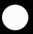 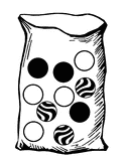 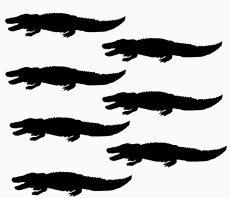 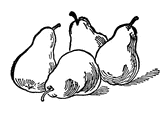 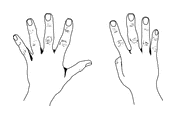 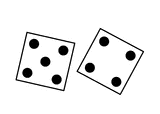 One more?84675One more?93121516171820111214151656791012101115171819201113141516578910111213101415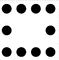 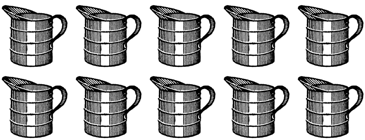 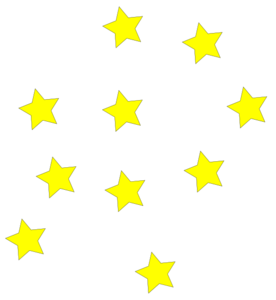 36865   or   79   or   38   or   95   or   42   or   15   or   39   or   78   or   95   or   22   or   49   or   69   or  10 6   or   93   or   24   or   24   or   68   or   67   or   95   or   35   or   413 + 2 = ____24 + 1 =____32 + 0 = ____43 + 1 = ____50 + 5 = ____61 + 2 = ____71 + 3 = ____82 + 2 = ____91 + 1 = ____100 + 2 = ____111 + 4 = ____123 + 2 = ____132 + 3 = ____142 + 3 = ____155 + 0 = ____164 + 1 = ____15 + 2 = ____24 + 3 =____32 + 4 = ____46 + 3 = _____57 + 3 = _____67 + 2 = _____78 + 1 = _____85 + 3 = ____93 + 3 =____104 + 4 = ____116 + 4 = _____124 + 3 = _____134 + 2 = _____148 + 2 = _____152 + 3 = _____165 + 3 = ____174 + 2 =____183 + 4 = ____196 + 3 = _____207 + 2 = _____215 + 2 = _____228 + 1 = _____235 + 1 = ____243 + 3 =____254 + 5 = ____264 + 4 = _____275 + 3 = _____284 + 5 = _____297 + 2 = _____302 + 3 = _____6476318955. How many ways can you make each number?5. How many ways can you make each number?567895437610 =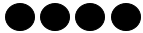 +10 =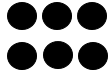 +10 =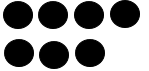 +10 =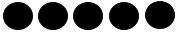 +10 =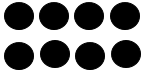 +10 =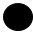 +10 =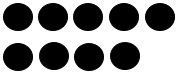 +10 =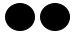 +10 =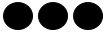 +10 =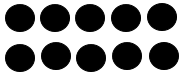 +10 =+10 =+10 =+10 =+10 =+10 =+10 =+10 =+10 =+10 =+How many to make 10?24763189510 =2  +10 =8+10 =4   +10 = 5+10 =10 +10 =3  +10 =9 +10 =7 +10 =1  +10 =6  +10 =0  +10 =4  +10 =9+10 =5   +10 = 3+10 =10 +10 =2  +10 =8 +10 =1 +10 =7  +10 =0  +10 =6  +1 + ____ = 105 + ____ = 109 + ____ = 107 + ____ = 103 + ____ = 104 + ____ = 102 + ____ = 101 + ____ = 105 + ____ = 108 + ____ = 106 + ____ = 10 7+ ____ = 10151718111457101210151820111651113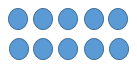 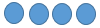 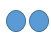 12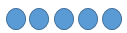 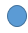 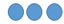 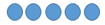 10 + 7 = 1710 + 3 = 1310 + 2 = 1210 + 6 = 1610 + 8 = 1810 + 1 = 1110 + 2 = 12141215111813161719